Supplementary textQuantile regressionQuantile regression is an extension of linear regression that is useful when the conditions of linear regression are not met (i.e., linearity, homoscedasticity, independence, normality, or data with outliers). In this case, quantile regression provides a useful alternative to linear regression which: 1) can be used to comprehensively study the distributional relationships of variables on different conditional quantiles; 2) can help detect heteroscedasticity; 3) is more robust to outliers. Taking a similar structure to the linear regression model, the quantile regression model equation for the 𝜏th quantile iswhere beta coefficients are functions with a dependency on the quantile 𝜏 instead of being constants. Solving the models at a particular quantile value involves almost the same process as it does for regular linear quantization, except we have to change the form of the target function to least absolute deviations estimation. More mathematic computation and theoretical details can be found in Koenker 2005 . In our study, the data was skewed distribution with outliers for which descriptive statistical methods (e.g., ordinary linear regression) might be limited. Moreover, different measures of central tendency and statistical dispersion can be useful to obtain a more comprehensive analysis of the relationship between variables, especially for clinical analysis. Therefore, quantile regression was used in our study. R offers a practical package “quantreg” (https://cran.r-project.org/web/packages/quantreg/index.html) to implement quantile regression used in our analysis.Quantile shift (QS): a nonparametric analog of Cohen’s d When comparing two independent groups, there are now a variety of methods aimed at measuring effect size. Certainly, one of the better-known measures of effect size is Cohen's d: where  denote sample mean from two independent random variables X, Y respectively, S is pooled sample standard deviation.Under normality and homoscedasticity, d is reasonable. There are, however, fundamental concerns regarding Cohen's d. Because d relies on a non-robust measure of central tendency (the mean), and a non-robust measure of dispersion (SD), it is a non-robust measure of effect size, meaning that a single observation can have a dramatic effect on its value. For example, even a single outlier can inflate S, the estimate of the assumed common variance, which can result in a relatively small value for d even when, for the bulk of the data, there is a relatively large effect. Other concerns about Cohen’s d, please see the literature .Quantile shift (QS) effect size, a robust nonparametric analog of Cohen’s d, captures the spirit of Cohen's d and simultaneously deals with both non-normality and heteroscedasticity. It reflects a shift of location based on the median of the typical difference of the distribution between 2 groups and represents how far the median of the typical difference (D) differs from the situation where the median is zero. If groups have identical distributions, D = X-Y is symmetric about zero, the 0.5 quantile. A QS shift, say to QS = 0.6, indicates that the median of D corresponds to a shift to the 0.6 quantile when the groups have identical distributions. Thus, it captures the spirit of Cohen’s d without specifying any family of distributions. Especially, it does not require or assume normality. Under normality and homoscedasticity, Cohen’s d = 0, 0.2, 0.5, and 0.8 corresponds approximately to a QS effect of 0.5, 0.55, 0.65, and 0.7, respectively. Quantile shift effect sizes are calculated in Table S5. Note that currently there is no clear method for evaluating multivariate effect size for quantile regressions fit with robust methods. For more mathematical computation and theoretical details, please reference Wilcox’ s work .We calculated QS via R package “WRS2” (https://cran.r-project.org/web/packages/WRS2/) created by Patrick Mair and Rand Wilcox.Supplementary Figure and Tables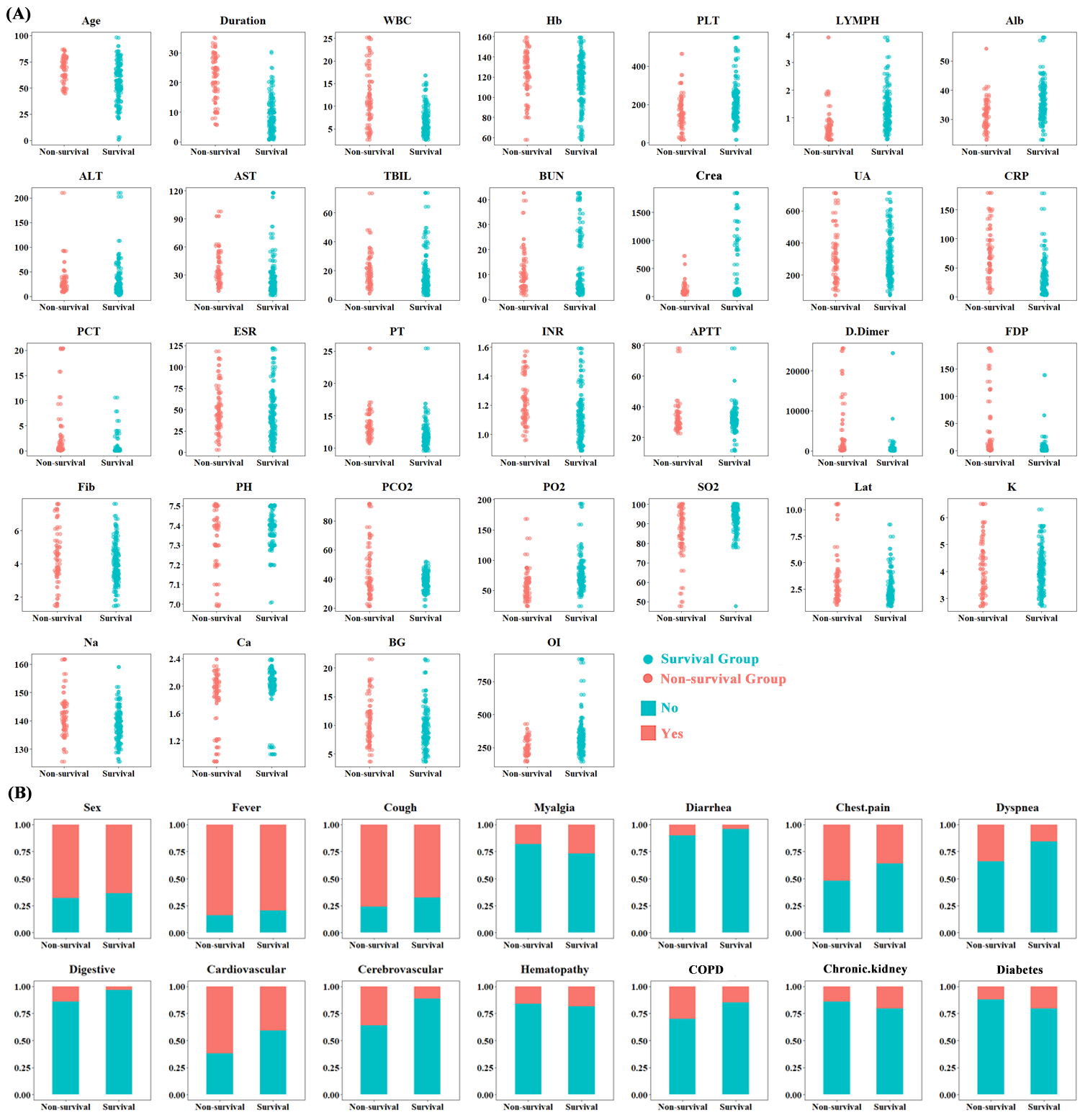 Figure S1. All indicators in the study. (A) Continuous variables. (B) Categorical variable. Sex = Yes represents the male.Table S. Abbreviations and Reference Value of Laboratory IndexesTable S2. Imputation percentage of the missing data for each variableTable S3. Checking for Normality and Homoscedasticity of Lab-examination IndexTable S4. Divided subgroups of laboratory indexes according to reference rangeTable S5. Results of Quantile regressionTable S6. Quantile shift (QS) of significant indexesNote. A robust measure of “shift”, or quantile shift effect (QS) was computed and can be interpreted as follows: Cohen’s d = 0, 0.2, 0.5, and 0.8 corresponds to QS = 0.5, 0.55, 0.65, and 0.70, respectively. Significant QS values indicate that we can reject the null hypothesis of equal distribution. QS values indicate the quantile to which the distribution has shifted from the population median (0.5).Table S7. Odds Ratio from Single-index Logistics RegressionNote. ***P < 0.001, **P < 0.01, *P < 0.05, ·P < 0.1. Ref represents “Reference range”.Table S8. Average Classification Performance of 5-Fold CV Logistics RegressionNote. Sort by AUC value in descending order. All values were the average of 10 under-sampling iterations.ReferenceKoenker, Roger (2005): Quantile regression. Cambridge: Cambridge University Press (Econometric Society monographs, no. 38).Wilcox, Rand (2018): A Robust Nonparametric Measure of Effect Size Based on an Analog of Cohen's d, Plus Inferences About the Median of the Typical Difference. In Journal of Modern Applied Statistical Methods 17 (2), eP2726.AbbreviationFull NameReference Range/unit WBCWhite blood cell 4-10*109/LHbHemoglobin120-160 g/LPLTPlatelet count100-400*109/LLYMPHLymphocyte count 0.8-4*109/LAlb Albumin 35-55 g/LALT Glutamic-pyruvic Transaminase 0-50 U/LASTGlutamic Oxaloacetic Transaminase 0-50 U/LTBILTotal bilirubin 0-20 umol/LBunBlood urea nitrogen 1.7-8.2 mmol/LCrea Creatinine 38-120 umol/LUAUric Acid 204-428 umol/LCRPC-reactive protein0-10 mg/LPCT Procalcitonin 0-0.1 ng/mlESR Erythrocyte Sedimentation Rate 0-25 mm/hPTProthrombin Time8.6-12 sINRInternational Normalized Ratio0.8-1.1APTTActivated Partial Thromboplastin Time26-42 sD-Dimer /0-243 ng/mlFDPFibrin Degradation Product 0-5 ug/mlFibFibrinogen 1.9-4.6 g/LPH/7.35-7.45PCO2Partial Pressure of Carbon Dioxide35-45 mmHgPO2Partial pressure of oxygen 75～100 mmHgSO2Oxygen saturation95-98 %LatLactate0.18-3 mmol/LK＋Potassium3.8-5.4 mmol/LNa＋Sodium 135-148 mmol/LCa2＋ Calcium 2.25-3 mmol/LBGBlood Glucose3.9-11.1 mmol/LOIOxygenation Index 400-500 mmHgVariatesPercentage (%)VariatesPercentage (%)Sex0.00 TBIL0.52 Age0.00 BUN1.04 Duration0.00 Crea1.04 Fever0.00 UA1.04 Cough0.00 CRP2.60 Myalgia0.00 PCT3.13 Diarrhea0.00 ESR4.69 Chest-pain0.00 PT3.65 Dyspnea0.00 INR4.17 Digestive0.00 APTT3.65 Cardiovascular0.00 D-Dimer3.65 Cerebrovascular0.00 FDP4.17 Hematopathy0.00 Fib3.65 COPD0.00 PH1.56 Chronic-kidney0.00 PCO21.56 Diabetes0.00 PO22.08 WBC0.00 SO22.08 Hb0.00 Lat5.73 PLT0.00 K+0.52 LYMPH0.00 Na+0.00 Alb0.52 Ca+2.08 ALT0.52 BG13.02 AST0.52 OI0.00 IndexesNon-survival (n = 50)Mean (SD)P (JB test)Survival (n = 142)Mean (SD)P (JB test)P (levene test)WBC 12.31 (8.15)0.176 6.47 (2.81)< 0.001< 0.001Hb 122.72 (23.83)0.110 117.15 (22.66)< 0.0010.785 PLT 157.98 (89.27)0.003 208.49 (103.07)< 0.0010.749 LYMPH 0.74 (0.79)< 0.0011.23 (0.67)< 0.0010.110 Alb 31.80 (5.40)< 0.00135.80 (6.73)< 0.0010.577 ALT 32.59 (41.88)< 0.00129.39 (35.49)< 0.0010.746 AST 37.35 (20.02)< 0.00125.60 (26.96)< 0.0010.103 TBIL 19.74 (12.48)< 0.00116.36 (14.01)< 0.0010.622 BUN 11.24 (9.23)< 0.0019.41 (10.84)< 0.0010.949 Crea 126.10 (124.40)< 0.001238.54 (436.94)< 0.0010.043 UA 312.72 (164.67)0.033 288.88 (136.72)< 0.0010.212 CRP 76.28 (46.24)0.204 25.59 (28.10)< 0.001< 0.001PCT 3.32 (6.66)< 0.0010.44 (1.37)< 0.001< 0.001ESR 48.44 (26.72)0.135 39.69 (28.00)< 0.0010.856 PT 15.18 (13.93)< 0.00112.65 (10.75)< 0.0010.082 INR 1.22 (0.16)0.132 1.10 (0.17)< 0.0010.348 APTT 33.12 (13.82)< 0.00131.51 (8.61)< 0.0010.259 D-Dimer 4839.07 (8857.28)< 0.001611.99 (2201.79)< 0.001< 0.001FDP 39.43 (70.99)< 0.0014.72 (13.48)< 0.001< 0.001Fib 4.32 (1.69)0.538 3.96 (1.14)0.002 0.002 PH 7.33 (0.17)0.069 7.39 (0.08)< 0.001< 0.001PCO2 47.08 (23.96)0.014 38.61 (5.46)0.653 < 0.001PO2 59.86 (27.28)< 0.00176.52 (27.73)< 0.0010.856 SO2 85.10 (15.17)< 0.00193.37 (8.30)< 0.001< 0.001Lat 3.75 (3.21)< 0.0012.26 (1.26)< 0.0010.001 K+ 4.24 (1.42)0.171 4.03 (0.73)0.040 < 0.001Na+ 142.31 (8.75)0.086 138.58 (5.44)0.015 0.006 Ca2+ 1.80 (0.45)0.013 2.01 (0.29)< 0.0010.001 BG 10.59 (4.16)0.114 9.34 (3.44)< 0.0010.022 OI 256.78 (66.99)0.320 328.89 (135.00)< 0.0010.101 Abbr. (Reference range)Overall (n=192)Non-survival (n = 50)Survival (n = 142)WBC (4-10*109/L) (Normal)116 (60.4%)16 (32.0%)100 (70.4%) (Low)31 (16.1%)5 (10.0%)26 (18.3%) (High)45 (23.4%)29 (58.0%)16 (11.3%)Hb (120-160 g/L) (Normal)105 (54.7%)34 (68.0%)71 (50.0%) (Low)87 (45.3%)16 (32.0%)71 (50.0%)PLT (100-400*109/L) (Normal)160 (83.3%)38 (76.0%)122 (85.9%) (Low)22 (11.5%)11 (22.0%)11 (7.7%) (High)10 (5.2%)1 (2.0%)9 (6.3%)LYMPH (0.8-4*109/L) (Normal)119 (62.0%)11 (22.0%)108 (76.1%) (Low)73 (38.0%)39 (78.0%)34 (23.9%)Alb (35-55 g/L) (Normal)78 (40.6%)11 (22.0%)67 (47.2%) (Low)111 (57.8%)39 (78.0%)72 (50.7%) (High)3 (1.6%)0 (0.0%)3 (2.1%)ALT (0-50 U/L) (Normal)169 (88.0%)44 (88.0%)125 (88.0%) (High)23 (12.0%)6 (12.0%)17 (12.0%)AST (0-50 U/L) (Normal)172 (89.6%)39 (78.0%)133 (93.7%) (High)20 (10.4%)11 (22.0%)9 (6.3%)TBIL (0-20 umol/L) (Normal)143 (74.5%)31 (62.0%)112 (78.9%) (High)49 (25.5%)19 (38.0%)30 (21.1%)BUN (1.7-8.2 mmol/L) (Normal)124 (64.6%)20 (40.0%)104 (73.2%) (Low)3 (1.6%)1 (2.0%)2 (1.4%) (High)65 (33.9%)29 (58.0%)36 (25.4%)Crea (38-120 umol/L) (Normal)143 (74.5%)35 (70.0%)108 (76.1%) (Low)10 (5.2%)2 (4.0%)8 (5.6%) (High)39 (20.3%)13 (26.0%)26 (18.3%)UA (204-428 umol/L) (Normal)105 (54.7%)26 (52.0%)79 (55.6%) (Low)56 (29.2%)14 (28.0%)42 (29.6%) (High)31 (16.1%)10 (20.0%)21 (14.8%)CRP (0-10 mg/L) (Normal)54 (28.1%)1 (2.0%)53 (37.3%) (High)138 (71.9%)49 (98.0%)89 (62.7%)PCT (0-0.1 ng/ml) (Normal)99 (51.6%)4 (8.0%)95 (66.9%) (High)93 (48.4%)46 (92.0%)47 (33.1%)ESR (0-25 mm/h) (Normal)63 (32.8%)8 (16.0%)55 (38.7%) (High)129 (67.2%)42 (84.0%)87 (61.3%)PT (8.6-12 s) (Normal)103 (53.6%)13 (26.0%)90 (63.4%) (High)89 (46.4%)37 (74.0%)52 (36.6%)INR (0.8-1.1) (Normal)96 (50.0%)12 (24.0%)84 (59.2%) (High)96 (50.0%)38 (76.0%)58 (40.8%)APTT (26-42 s) (Normal)159 (82.8%)38 (76.0%)121 (85.2%) (Low)24 (12.5%)8 (16.0%)16 (11.3%) (High)9 (4.7%)4 (8.0%)5 (3.5%)D-Dimer (0-243 ng/ml) (Normal)82 (42.7%)8 (16.0%)74 (52.1%) (High)110 (57.3%)42 (84.0%)68 (47.9%)FDP (0-5 ug/ml) (Normal)131 (68.2%)21 (42.0%)110 (77.5%) (High)61 (31.8%)29 (58.0%)32 (22.5%)Fib (1.9-4.6 g/L) (Normal)138 (71.9%)29 (58.0%)109 (76.8%) (Low)7 (3.6%)4 (8.0%)3 (2.1%) (High)47 (24.5%)17 (34.0%)30 (21.1%)PH (7.35-7.45) (Normal)102 (53.1%)16 (32.0%)86 (60.6%) (Low)52 (27.1%)22 (44.0%)30 (21.1%) (High)38 (19.8%)12 (24.0%)26 (18.3%)PCO2 (35-45 mmHg) (Normal)112 (58.3%)15 (30.0%)97 (68.3%) (Low)47 (24.5%)16 (32.0%)31 (21.8%) (High)33 (17.2%)19 (38.0%)14 (9.9%)PO2 (75～100 mmHg) (Normal)58 (30.2%)6 (12.0%)52 (36.6%) (Low)119 (62.0%)41 (82.0%)78 (54.9%) (High)15 (7.8%)3 (6.0%)12 (8.5%)SO2 (95-98 %) (Normal)48 (25.0%)5 (10.0%)43 (30.3%) (Low)101 (52.6%)37 (74.0%)64 (45.1%) (High)43 (22.4%)8 (16.0%)35 (24.6%)Lat (0.18-3 mmol/L) (Normal)147 (76.6%)30 (60.0%)117 (82.4%) (High)45 (23.4%)20 (40.0%)25 (17.6%)K+ (3.8-5.4 mmol/L) (Normal)100 (52.1%)20 (40.0%)80 (56.3%) (Low)76 (39.6%)23 (46.0%)53 (37.3%) (High)16 (8.3%)7 (14.0%)9 (6.3%)Na+ (135-148 mmol/L) (Normal)145 (75.5%)36 (72.0%)109 (76.8%) (Low)36 (18.8%)7 (14.0%)29 (20.4%) (High)11 (5.7%)7 (14.0%)4 (2.8%)Ca2+ (2.25-3 mmol/L) (Normal)14 (7.3%)2 (4.0%)12 (8.5%) (Low)178 (92.7%)48 (96.0%)130 (91.5%)BG (3.9-11.1 mmol/L) (Normal)146 (76.0%)29 (58.0%)117 (82.4%) (Low)3 (1.6%)1 (2.0%)2 (1.4%) (High)43 (22.4%)20 (40.0%)23 (16.2%)OI (400-500 mmHg) (Normal)10 (5.2%)1 (2.0%)9 (6.3%) (Low)174 (90.6%)49 (98.0%)125 (88.0%) (High)8 (4.2%)0 (0.0%)8 (5.6%)Quantile = 0.1Quantile = 0.1Quantile = 0.1Quantile = 0.1Quantile = 0.3Quantile = 0.3Quantile = 0.3Quantile = 0.3Quantile = 0.5Quantile = 0.5Quantile = 0.5Quantile = 0.5Quantile = 0.7Quantile = 0.7Quantile = 0.7Quantile = 0.7Quantile = 0.9Quantile = 0.9Quantile = 0.9Quantile = 0.9Dependent VarBetastdP-valuePFDRBetastdP-valuePFDRBetastdP-valuePFDRBetastdP-valuePFDRBetastdP-valuePFDRWBC0.21 0.18 0.23 1.00 0.64 0.30 0.03 0.60 1.03 0.36 0.01 0.14 1.45 0.56 0.01 0.28 2.19 0.66 0.00 0.03 Hb-0.57 0.65 0.39 1.00 0.13 0.39 0.74 1.00 0.52 0.32 0.11 1.00 0.11 0.26 0.69 1.00 0.43 0.35 0.22 1.00 PLT-0.61 0.27 0.03 0.61 -0.65 0.27 0.02 0.48 -0.44 0.28 0.12 1.00 -0.17 0.28 0.56 1.00 -0.47 0.49 0.33 1.00 LYMPH-0.35 0.18 0.05 1.00 -0.54 0.21 0.01 0.34 -0.40 0.24 0.10 1.00 -0.77 0.38 0.04 1.00 -0.48 0.45 0.29 1.00 Alb-0.14 0.40 0.73 1.00 -0.58 0.33 0.08 1.00 -0.53 0.27 0.05 0.78 -0.47 0.29 0.10 1.00 -0.78 0.55 0.16 1.00 ALT0.10 0.09 0.30 1.00 -0.06 0.11 0.57 1.00 0.04 0.12 0.74 1.00 -0.02 0.19 0.92 1.00 0.00 0.47 0.99 1.00 AST0.21 0.14 0.15 1.00 0.46 0.20 0.02 0.57 0.68 0.19 0.00 0.01 0.70 0.32 0.03 0.74 1.69 0.68 0.01 0.34 TBIL-0.21 0.17 0.22 1.00 0.07 0.20 0.72 1.00 0.06 0.21 0.76 1.00 0.00 0.31 1.00 1.00 -0.30 0.56 0.60 1.00 BUN0.03 0.08 0.66 1.00 0.17 0.13 0.21 1.00 0.34 0.16 0.03 0.58 0.47 0.22 0.03 0.78 0.70 0.39 0.04 0.96 Crea0.04 0.03 0.22 1.00 0.04 0.05 0.35 1.00 0.09 0.04 0.02 0.49 0.05 0.05 0.27 1.00 0.11 0.13 0.18 1.00 UA0.07 0.28 0.80 1.00 0.17 0.23 0.46 1.00 0.07 0.29 0.81 1.00 0.34 0.26 0.20 1.00 -0.05 0.55 0.93 1.00 CRP0.80 0.31 0.01 0.26 1.32 0.16 0.00 0.00 1.50 0.24 0.00 0.00 1.73 0.29 0.00 0.00 2.05 0.49 0.00 0.00 PCT0.03 0.01 0.02 0.47 0.07 0.03 0.02 0.49 0.18 0.07 0.01 0.24 0.41 0.24 0.10 1.00 2.60 1.29 0.04 0.97 ESR0.43 0.21 0.04 0.87 0.54 0.24 0.02 0.58 0.33 0.38 0.38 1.00 0.32 0.40 0.42 1.00 1.31 0.70 0.06 1.00 PT0.45 0.15 0.00 0.08 0.41 0.19 0.03 0.60 0.60 0.24 0.01 0.24 0.68 0.31 0.03 0.76 0.54 0.65 0.41 1.00 INR0.48 0.19 0.01 0.37 0.50 0.22 0.03 0.58 0.68 0.30 0.02 0.49 0.66 0.44 0.14 1.00 -0.01 0.69 0.99 1.00 APTT0.01 0.27 0.97 1.00 -0.11 0.22 0.62 1.00 -0.05 0.20 0.82 1.00 -0.04 0.19 0.84 1.00 0.55 0.58 0.34 1.00 D.Dimer0.02 0.01 0.12 1.00 0.04 0.03 0.12 1.00 0.12 0.08 0.12 1.00 0.52 0.37 0.17 1.00 3.15 1.17 0.01 0.20 FDP0.02 0.02 0.25 1.00 0.08 0.04 0.07 1.00 0.21 0.08 0.01 0.24 0.36 0.35 0.30 1.00 3.64 0.92 0.00 0.00 Fib-0.61 0.47 0.19 1.00 -0.01 0.33 0.97 1.00 0.11 0.35 0.76 1.00 0.55 0.38 0.16 1.00 1.21 0.62 0.05 1.00 PH-1.77 0.43 0.00 0.00 -1.04 0.53 0.05 0.91 -0.78 0.41 0.06 0.97 -0.61 0.40 0.13 1.00 0.00 0.25 0.99 1.00 PCO2-0.42 0.26 0.10 1.00 -0.31 0.27 0.25 1.00 0.05 0.38 0.89 1.00 1.26 0.58 0.04 0.96 2.31 0.69 0.00 0.03 PO2-0.59 0.25 0.02 0.52 -0.63 0.28 0.03 0.59 -0.37 0.25 0.15 1.00 -0.46 0.25 0.07 1.00 -0.13 0.60 0.83 1.00 SO2-1.32 0.76 0.08 1.00 -1.19 0.33 0.00 0.01 -0.97 0.39 0.01 0.29 -0.27 0.27 0.31 1.00 0.12 0.15 0.42 1.00 Lat0.26 0.14 0.07 1.00 0.35 0.24 0.15 1.00 0.42 0.23 0.07 0.98 0.78 0.31 0.01 0.35 1.07 1.06 0.31 1.00 K-0.12 0.29 0.68 1.00 0.06 0.34 0.85 1.00 0.56 0.34 0.10 1.00 0.69 0.36 0.06 1.00 0.80 0.49 0.11 1.00 Na-0.08 0.49 0.87 1.00 0.08 0.37 0.83 1.00 0.46 0.30 0.13 1.00 0.53 0.31 0.08 1.00 0.10 0.56 0.86 1.00 Ca2+-1.75 0.85 0.04 0.90 -0.37 0.59 0.52 1.00 -0.54 0.16 0.00 0.02 -0.28 0.18 0.12 1.00 -0.10 0.19 0.61 1.00 BG0.56 0.39 0.16 1.00 0.64 0.29 0.03 0.60 0.60 0.27 0.03 0.50 0.59 0.42 0.17 1.00 1.71 0.36 0.00 0.00 OI-0.25 0.25 0.30 1.00 -0.48 0.21 0.03 0.59 -0.56 0.23 0.02 0.39 -0.50 0.27 0.06 1.00 -0.53 0.46 0.25 1.00 QSDifference. Score [CI]P.valueAST0.735 0.679 [0.365, 0.992]<0.001BG0.608 0.319 [-0.013, 0.65]0.059 Ca2+0.306 -0.442 [-0.928, 0.045]0.073 CRP0.835 1.328 [1.004, 1.651]<0.001FDP0.730 0.292 [-0.037, 0.62]0.080 PCO20.606 0.223 [-0.321, 0.767]0.410 PH0.421 -0.329 [-0.868, 0.211]0.224 SO20.312 -0.77 [-1.148, -0.392]<0.001WBC0.743 1.059 [0.546, 1.571]<0.001ParameterOdds RatioCI_lowCI_upAICCo-variates109.55 Age***1.09 1.05 1.14 Sex (Male)1.31 0.47 3.85 Duration***1.33 1.23 1.48 AST (Ref: 0-50 U/L)107.63 AST (High)*4.20 1.01 18.23 Age1.09 1.04 1.14 Sex (Male)1.16 0.40 3.55 Duration1.34 1.23 1.48 BG (Ref: 3.9-11.1 mmol/L)BG (Ref: 3.9-11.1 mmol/L)105.26BG (Low)4.27 0.11 100.79 BG (High)**5.11 1.64 17.21 Age1.09 1.05 1.15 Sex (Male)1.42 0.48 4.57 Duration1.35 1.24 1.50 Ca2+ (Ref: 2.25-3 mmol/L)Ca2+ (Ref: 2.25-3 mmol/L)111.54 Ca (Low)1.04 0.15 10.52 Age1.09 1.05 1.14 Sex (Male)1.31 0.46 3.89 Duration1.33 1.23 1.48 CRP (Ref: 0-10mg/L)86.07 CRP (High)**205.97 14.18 9753.64 Age1.10 1.05 1.16 Sex (Male)0.66 0.19 2.30 Duration1.37 1.25 1.55 FDP (Ref: 0-5 ug/ml)107.91 FDP (High)·2.79 0.97 8.18 Age1.08 1.04 1.13 Sex (Male)1.26 0.44 3.80 Duration1.32 1.22 1.46 PCO2 (Ref: 35-45mmHg)PCO2 (Ref: 35-45mmHg)104.34 PCO2 (Low)*4.68 1.40 16.92 PCO2 (High)*5.45 1.40 22.79 Age1.09 1.04 1.15 Sex (Male)1.10 0.37 3.41 Duration1.33 1.22 1.47 PH (Ref: 7.35-7.45)100.29 PH (Low)***10.35 2.83 45.57 PH (High)2.24 0.54 9.45 Age1.09 1.04 1.14 Sex (Male)1.13 0.35 3.78 Duration1.38 1.26 1.55 SO2 (Ref: 95-98%)108.11 SO2 (Low)·5.16 1.11 34.17 SO2 (High)1.97 0.31 15.20 Age1.09 1.05 1.15 Sex (Male)1.28 0.44 3.87 Duration1.32 1.22 1.45 WBC (Ref: 4-10*109/L)103.01 WBC (Low)1.34 0.29 5.41 WBC (High)**7.82 2.19 30.71 Age1.09 1.05 1.15 Sex (Male)1.80 0.57 6.41 Duration1.29 1.19 1.43 AccuracyP-valueSensitivitySpecificityPrecisionRecallF1AUCCRP0.932 0.000 0.942 0.922 0.929 0.942 0.932 0.985 AST0.849 0.007 0.942 0.756 0.805 0.942 0.864 0.949 WBC0.843 0.008 0.922 0.764 0.808 0.922 0.856 0.944 BG0.849 0.008 0.932 0.766 0.812 0.932 0.863 0.944 PH0.847 0.010 0.932 0.762 0.809 0.932 0.862 0.944 Ca2+0.832 0.011 0.910 0.754 0.799 0.910 0.845 0.944 SO20.844 0.008 0.906 0.782 0.816 0.906 0.854 0.943 FDP0.851 0.005 0.936 0.766 0.810 0.936 0.864 0.941 PCO20.819 0.015 0.910 0.728 0.783 0.910 0.836 0.938 